с. Кичменгский ГородокО  подготовке образовательных организаций к новому  2020-2021  учебному годуЗаслушав и обсудив информацию управления образования администрации Кичменгско-Городецкого муниципального района о подготовке образовательных организаций к новому 2020-2021 учебному году,Муниципальное Собрание РЕШИЛО:Принять информацию к сведению  (информация прилагается).Глава района                       			                    	         	         Л.Н.Дьякова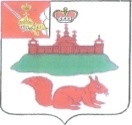 МУНИЦИПАЛЬНОЕ СОБРАНИЕКИЧМЕНГСКО-ГОРОДЕЦКОГО МУНИЦИПАЛЬНОГО РАЙОНАВОЛОГОДСКОЙ ОБЛАСТИМУНИЦИПАЛЬНОЕ СОБРАНИЕКИЧМЕНГСКО-ГОРОДЕЦКОГО МУНИЦИПАЛЬНОГО РАЙОНАВОЛОГОДСКОЙ ОБЛАСТИМУНИЦИПАЛЬНОЕ СОБРАНИЕКИЧМЕНГСКО-ГОРОДЕЦКОГО МУНИЦИПАЛЬНОГО РАЙОНАВОЛОГОДСКОЙ ОБЛАСТИРЕШЕНИЕРЕШЕНИЕРЕШЕНИЕот29.06.2020№233